НОД по развитию речи по теме «Наши имена»Цели: дать детям представление о том, что у каждого человека есть своё имя, которое отличает его от других людей; расширить представления о том, как на Руси давали имена и что они означали; объяснить, что к человеку можно обращаться по имени, имени и отчеству или по фамилии; развивать мелкую моторику, подготавливать руку ребёнка к письму. Оборудование:  - панно «Буквы», дощечки-фланелеграфы на каждого ребёнка, разноцветные нитки, ножницы, карточки с изображение животных, предметов на определённую букву. Основная часть   Воспитатель:  - Ребята, садитесь поудобнее, кто как хочет. Посмотрите внимательно друг на друга и скажите, чем мы похожи и чем отличаемся. Выслушав ответы детей, воспитатель продолжает: - Несмотря на то, что у нас есть много общего, всё-таки у каждого есть что-то такое, чего нельзя увидеть, но что отличает его от других. Что это? Имя. Нет ни одного человека, у которого не было бы имени. Что же такое имена? Имена – это слова, но особые. Они значат очень многое. Я расскажу вам, как на Руси давали имена. Наши предки внимательно относились к выбору имени для своих детей. Им хотелось, чтобы дети их росли сильными, крепкими, добрыми, милыми. Вот и имена они давали такие, как, например, Добрыня (делающий добро), Любомир (любящий мир, людей), Людмила (милая людям), Вера, Любовь, - всё это древнерусские имена. По имени можно немало узнать о человеке: мужчина это или женщина, девочка или мальчик, пожилой человек или молодой. У человека есть ещё и отчество, и фамилия. (Воспитатель спрашивает детей, как зовут их родителей, бабушку, дедушку; как будут звать их самих, когда они вырастут; помочь ответить, если они затрудняются). - Дидактическая игра в кругу с мячом: «Назови имена на одну букву» (Андрей, Антон, Артём, Арсений, Александра…).К человеку можно обращаться по имени (к сверстнику, брату, сестре) или по имени и отчеству и на «вы» (к старшим людям). Называя взрослого по имени и отчеству, вы проявляете тем самым уважение к нему. А вот не знать, как зову твоих близких, друзей – невежливо. Именно поэтому всегда помнят имя, отчество и фамилию своих родных, знакомых, имена своих друзей и не ленятся приветливо называть их, здороваясь, прощаясь или обращаясь с просьбой. А вы хорошо знаете имена своих друзей? Как вы обращаетесь к ним?  - Дидактическая игра: «Назови ласково»Воспитатель предлагает детям назвать разные варианты обращения по имени: Лена – Леночка – Алёнушка, Игорь – Игорёк, Таня – Танечка – Танюша, Вова – Володя – Вовочка). - Дидактическая игра «Обратись по имени»Лена, у тебя «трудная» пуговица, ты не можешь её застегнуть. Попроси Игоря помочь. Как ты это сделаешь? А как ответит тебе Игорь? Таня, у тебя нет зелёного карандаша, а у Вити есть. Попроси у него. Как ты это сделаешь? А что ответит тебе Витя?У Маши в руках кукла. Свете очень хочется поиграть с ней. Света, обратись к Маше, попроси куклу. Как ты обратишься? А как ответит Маша?Творческая мастерская Воспитатель:  - Ребята, мы уже с вами знаем некоторые буквы. Назовите их (работа с панно «Буквы»). - А вы знаете буквы, с которых начинаются ваши имена (фронтальная беседа с детьми, называющими «свою» букву).  - Найдите картинку, на которой изображён предмет, название которого, начинается с «вашей» буквы. - А теперь, давайте попробуем выложить «ваши» буквы из разноцветных нитей. Попытаемся сделать буквы большие и маленькие, и обязательно разноцветные. Подведение итоговПосмотрите, ребята, как мы сумели украсить буквы. И напоследок, поиграем ещё в одну игру.  - Дидактическая игра «Раздаём имена»Воспитатель предлагает детям определить, кому подойдут шуточные, ласковые имена «Веселушка», «Грустиночка», «Отважный», «Ловкий», «Чистюля», «Хлеболюб», «Сластёна», «Труженик». Воспитатель: - Думаю, ребята, мы всегда будем обращаться друг к другу по имени, вежливо и ласково. (Можно в свободное от занятий время почитать детям отрывок из книги Николая Носова «Приключения Незнайки и его друзей», где говорится о том, как Незнайка стал поэтом. Обсудить, понравилось бы детям, чтобы про них сочиняли такие дразнилки, как про Торопыжку, Авоську, Знайку). 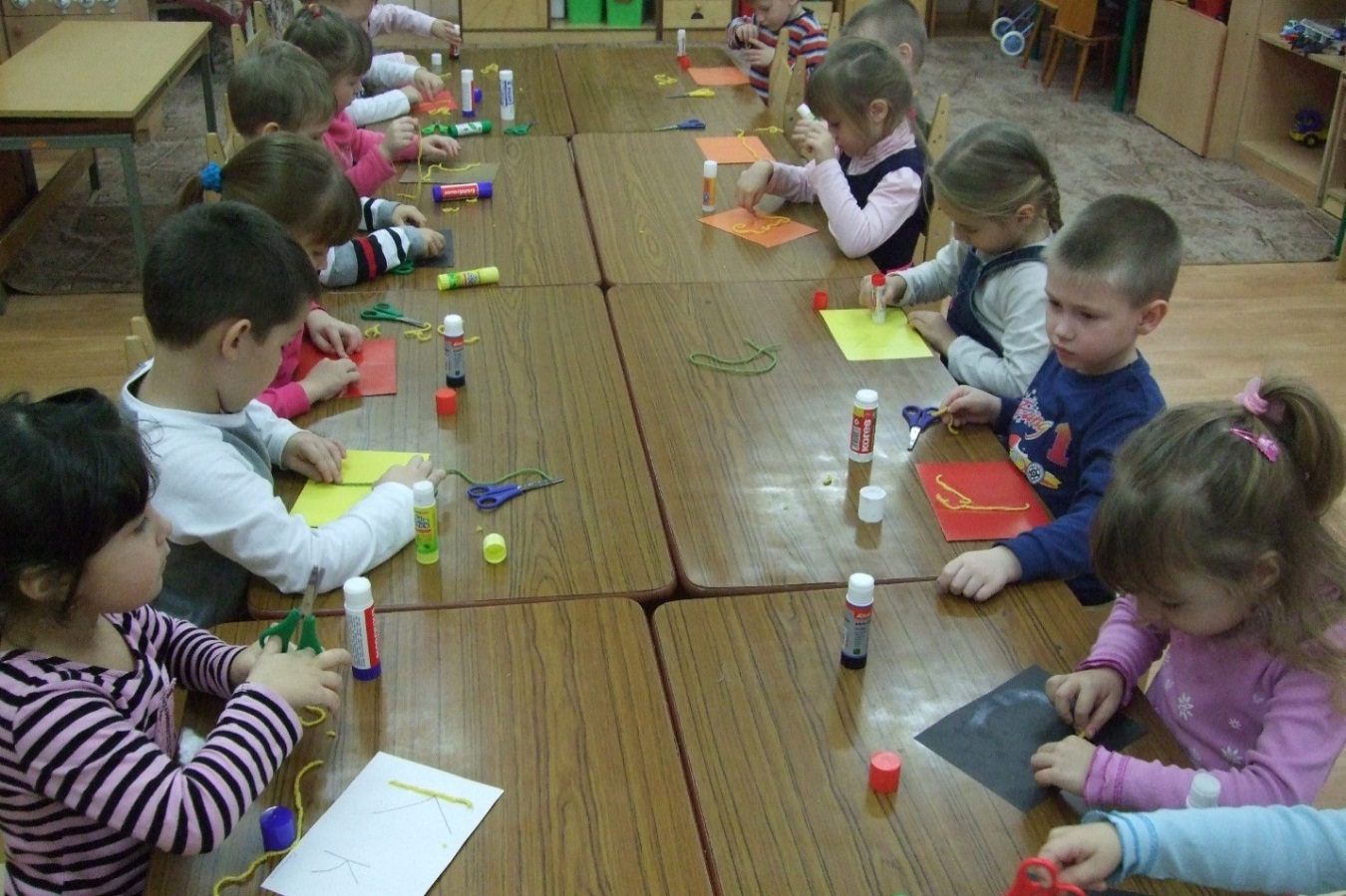 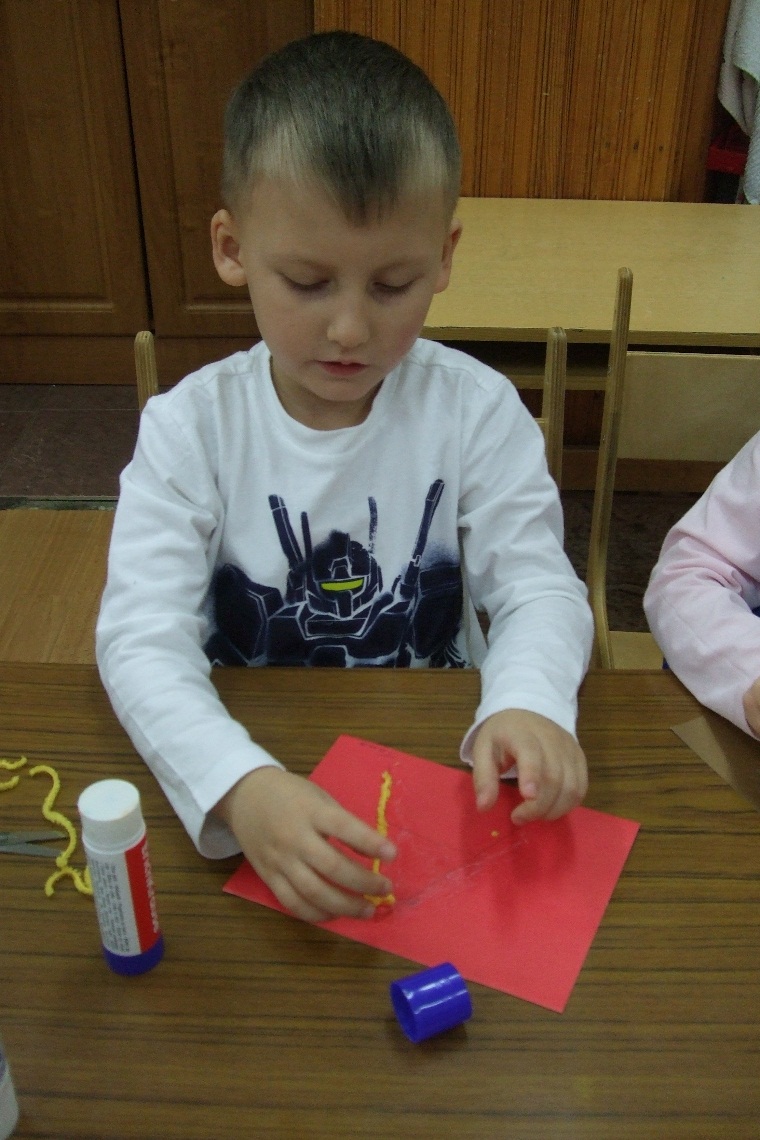 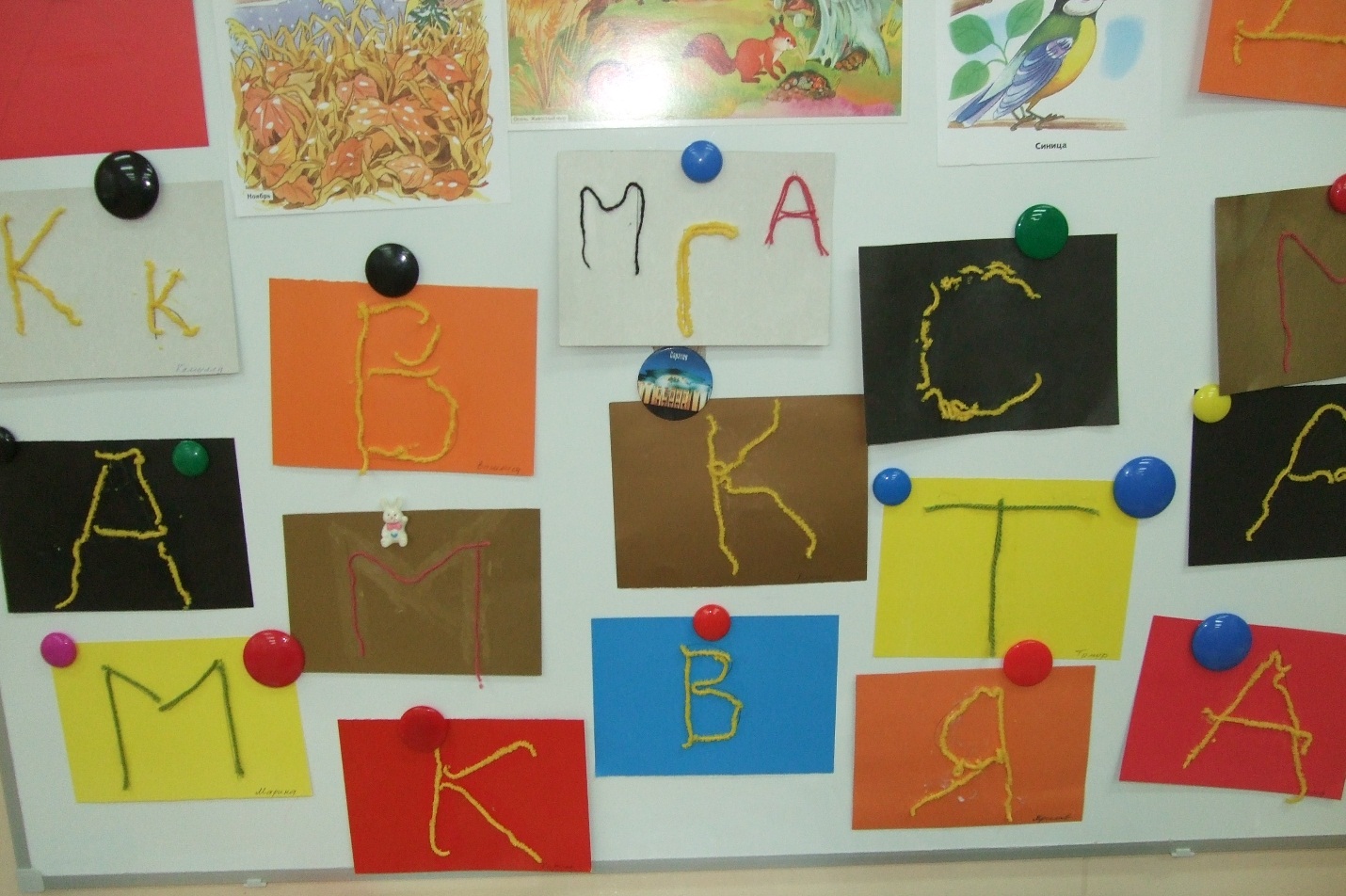 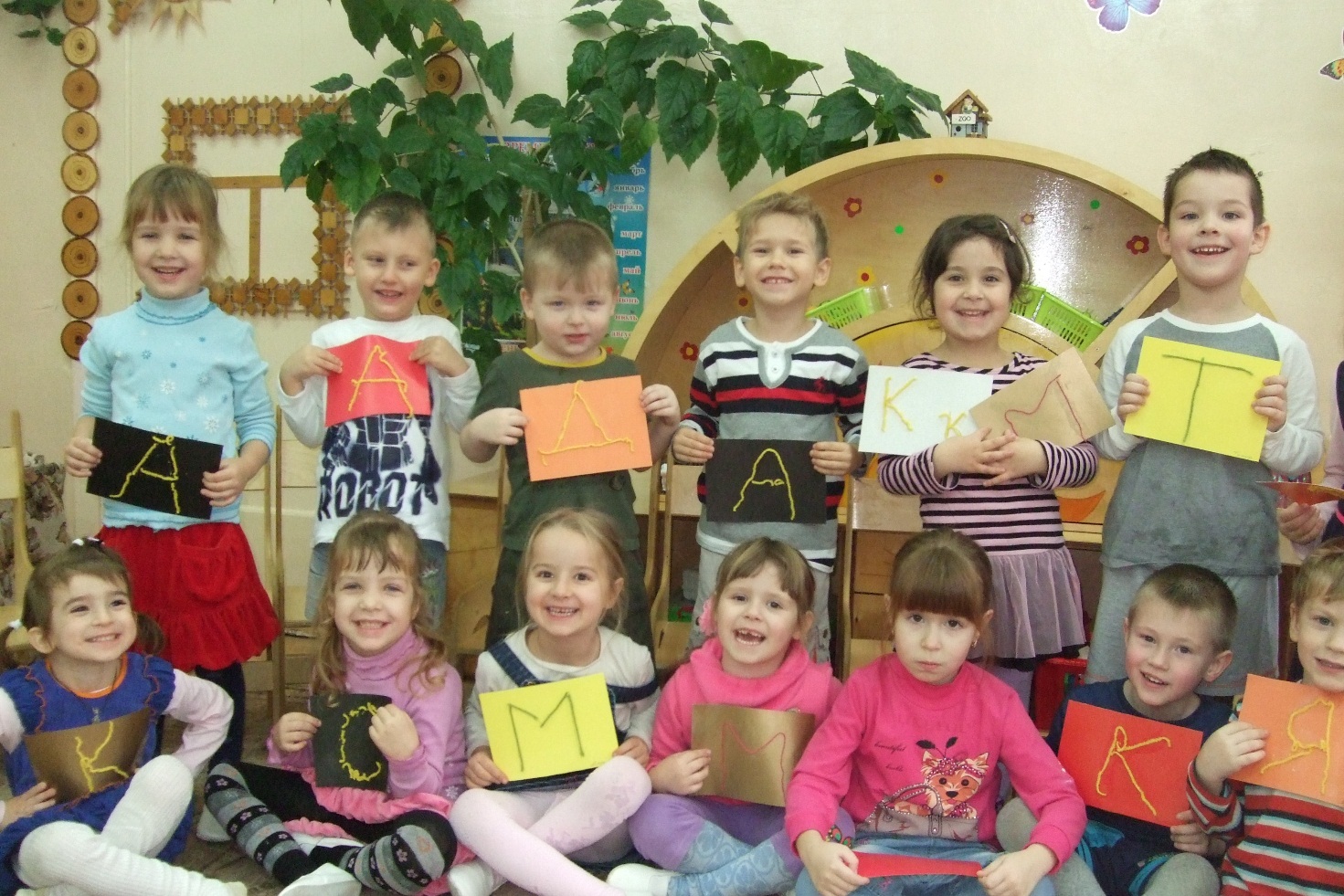 